МИНИСТЕРСТВО ЗДРАВООХРАНЕНИЯ ЧЕЛЯБИНСКОЙ ОБЛАСТИ 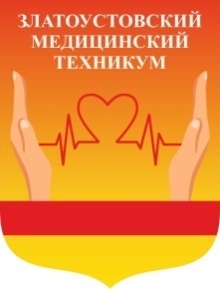 ГОСУДАРСТВЕННОЕ БЮДЖЕТНОЕ ПРОФЕССИОНАЛЬНОЕ ОБРАЗОВАТЕЛЬНОЕ УЧРЕЖДЕНИЕ «ЗЛАТОУСТОВСКИЙ МЕДИЦИНСКИЙ ТЕХНИКУМ» (ГБПОУ «ЗМТ»)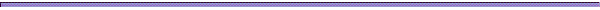 ТЕХНОЛОГИЧЕСКАЯ КАРТА ПРАКТИЧЕСКОГО ЗАНЯТИЯ № _____Специальность:_______________________________________Курс:_______Дисциплина/МДК/ПМ: _______________________________________________________________________________________________________________Тема занятия:_______________________________________________________________________________________________________________________Формы и методы обучения:___________________________________________________________________________________________________________Цели занятия:Образовательная:____________________________________________________________________________________________________________________________________________________________________________________________________________________________________; Развивающая:______________________________________________________________________________________________________________________________________________________________________________________________________________________________________;Воспитательная:_____________________________________________________________________________________________________________________________________________________________________________________________________________________________________.Планируемые образовательные результаты:Усвоенные знания:___________________________________________________________________________________________________________________________________________________________________________________________________________________________________;Освоенные умения:__________________________________________________________________________________________________________________________________________________________________________________________________________________________________.Обеспечение занятия:1. Оснащение рабочего места:_______________________________________________________________________________________________________________________________________________________________________________________________________________________________________________;2. Наглядные пособия:_____________________________________________________________________________________________________________________________________________________________________________________________________________________________________________________;3. Раздаточный материал:__________________________________________________________________________________________________________________________________________________________________________________________________________________________________________________;4. Информационные средства обучения:______________________________________________________________________________________________________________________________________________________________________________________________________________________________________.Формируемые компетенции:ОК:_________________________________________________________;ПК:_________________________________________________________.Интеграционные связи:__________________________________________________________________________________________________________________________________________________________________________________________________________________________________________________.Правила техники безопасности:___________________________________________________________________________________________________________________________________________________________________________________________________________________________________________.Структура и содержание практического занятия№ п/пЭтапы занятияВремя в мин.1.Организационный момент.Приветствие группы. Проверка готовности аудитории и обучающихся к занятию. Проверка внешнего вида студентов. Заполнение журнала (запись темы занятия, выявление и отметка отсутствующих)2. Целевая установка. Мотивация учебной деятельности.Называется тема и цели занятия, указывается значимость данной темы для будущей профессиональной деятельности3. Актуализация опорных  знаний и их корректировка.Включает различные формы и методы контроля знаний обучающихся, проверка домашнего задания, а так же подведение итогов4.Методические указания к выполнению практических заданий (отработки практических навыков/манипуляций).Преподаватель сообщает последовательность этапов выполнения практических заданий (отработки практических навыков/манипуляций) 5.Самостоятельная работа студентов. Студенты выполняют задания, отрабатывают практические навыки/манипуляции6.Заполнение дневников и рабочих тетрадей.7.Осмысление и систематизации полученных знаний и умений.Может включать опрос основных теоретических аспектов темы, терминов и определений. Демонстрацию практического навыка/манипуляции8. Подведение итогов занятия.Анализ учебной деятельности. Установление соответствия между поставленными целями и их результатами, внесение корректив. Выставление оценок с комментариями. Обсуждение допущенных ошибок. 7. Домашнее задание.Преподаватель озвучивает объем и содержание домашнего задания, проводит инструктаж по его выполнению